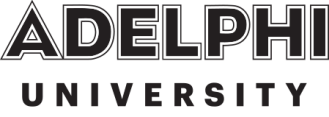 School of Social WorkField Education DepartmentSocial Work BuildingOne South AvenueGarden City, New York 11530Tel. 516-877-4375Fax 516-877-4376Field Evaluation – M.S.W. Foundation (1st) Year or B.S.W. Senior		Fall	  Spring          Summer        Date: Student: 	Agency:  Field Instructor: 	Field Instructor E-mail: Phone #: Individual, Couple or Family Assignments: Describe Assignment:Group Assignments: Describe Assignment: Community Organization Assignments: Describe Assignment:Have the assignments, as described above, changed from the assignments described in the Four Week Educational Plan? Please explain:Yes	NoWill the student have satisfied minimum hour requirements (300 hours for M.S.W. Foundation Year; 200  hours for B.S.W. Seniors) by the evaluation due date?Yes  No How many hours has the student completed? Hours by:  The student read and discussed this evaluation with the field instructor on: Click here to enter a date.Student  Signature (electronic)Field Instructor Signature (electronic)Student Name: Please evaluate your student’s performance in relation to the following Core Competencies and associated Practice Behaviors.Provide comments to illustrate the rating you have selected.Please utilize the following scaleLow competence (Student not demonstrating continuous progress)Developing/Emerging Competence (Student demonstrates beginning knowledge, value, skill development)Competent (Student demonstrating continuous progress towards developing knowledge, values, skills)High competence (Student clearly demonstrates competence in knowledge, values, skills) N/A=Not applicableCore Competency #1:  Identify as a professional social worker and conduct oneself accordingly.Social workers serve as representatives of the profession, its mission, and its core values. They know the profession’s history. Social workers commit themselves to the profession’s enhancement and to their own professional conduct and growth.Comments: Click here to enter text.Core Competency #2: Apply social work ethical principles to guide professional practice.Social workers have an obligation to conduct themselves ethically and to engage in ethical decision making. Social workers are knowledgeable about the value base of the profession, its ethical standards, and relevant law.Comments: Click here to enter text.Core Competency #3: Apply critical thinking to inform and communicate professional judgments.Social workers are knowledgeable about the principles of logic, scientific inquiry, and reasoneddiscernment. They use critical thinking augmented by creativity and curiosity. Critical thinking also requires the synthesis and communication of relevant information.Comments: Click here to enter text.Core Competency #4: Engage diversity and difference in practice.Social workers understand how diversity characterizes and shapes the human experience and is critical to the formation of identity. The dimensions of diversity are understood as the intersectionality of multiple factors including age, class, color, culture, disability, ethnicity, gender, gender identity and expression, immigration status, political ideology, race, religion, sex, and sexual orientation. Social workers appreciate that, as a consequence of difference, a person’s life experiences may include oppression, poverty, marginalization, and alienation as well as privilege, power, and acclaim.Comments: Click here to enter text.Core Competency #5: Advance human rights and social and economic justice.Each person, regardless of position in society, has basic human rights, such as freedom, safety, privacy, an adequate standard of living, health care, and education. Social workers recognize the global interconnections of oppression and are knowledgeable about theories of justice and strategies to promote human and civil rights. Social work incorporates social justice practices in organizations, institutions, and society to ensure that these basic human rights are distributed equitably and without prejudice.Comments: Click here to enter text.Core Competency #6: Engage in research-informed practice and practice-informed research.Social workers use practice experience to inform research, employ evidence-based interventions, evaluate their own practice, and use research findings to improve practice, policy, and social service delivery. Social workers comprehend quantitative and qualitative research and understand scientific and ethical approaches to building knowledge.Comments: Click here to enter text.Core Competency # 7:  Apply knowledge of human behavior and the social environment.Social workers are knowledgeable about human behavior across the life course; the range of social systems in which people live; and the ways social systems promote or deter people in maintaining or achieving health and well-being. Social workers apply theories and knowledge from the liberal arts to understand biological, social, cultural, psychological, and spiritual development.Comments: Click here to enter text.Core Competency #8: Engage in policy practice to advance social and economic well-being and to deliver effective social work services. Social work practitioners understand that policy affects service delivery, and they actively engage in policy practice. Social workers know the history and current structures of social policies and services; the role of policy in service delivery; and the role of practice in policy development.Comments: Click here to enter text.Core Competency #9: Respond to contexts that shape practice.Social workers are informed, resourceful, and proactive in responding to evolving organizational,community, and societal contexts at all levels of practice. Social workers recognize that the context of practice is dynamic, and use knowledge and skill to respond proactively.Comments: Click here to enter textCore Competency #10: Engage, assess, intervene, and evaluate with individuals, families, groups, organizations, and communities. Professional practice involves the dynamic and interactive processes of engagement, assessment, intervention, and evaluation at multiple levels. Social workers have the knowledge and practice behaviors to practice with individuals, families, groups, organizations, and communities. Practice knowledge includes identifying, analyzing, and implementing evidence-based interventions designed to achieve client goals; using research and technological advances; evaluating program outcomes and practice effectiveness; developing, analyzing, advocating, and providing leadership for policies and services; and promoting social and economic justice.Core Competency #6: Engage in research-informed practice and practice-informed research.Social workers use practice experience to inform research, employ evidence-based interventions, evaluate their own practice, and use research findings to improve practice, policy, and social service delivery. Social workers comprehend quantitative and qualitative research and understand scientific and ethical approaches to building knowledge.Comments: Click here to enter text.Core Competency # 7:  Apply knowledge of human behavior and the social environment.Social workers are knowledgeable about human behavior across the life course; the range of social systems in which people live; and the ways social systems promote or deter people in maintaining or achieving health and well-being. Social workers apply theories and knowledge from the liberal arts to understand biological, social, cultural, psychological, and spiritual development.Comments: Click here to enter text.Core Competency #8: Engage in policy practice to advance social and economic well-being and to deliver effective social work services. Social work practitioners understand that policy affects service delivery, and they actively engage in policy practice. Social workers know the history and current structures of social policies and services; the role of policy in service delivery; and the role of practice in policy development.Comments: Click here to enter text.Core Competency #9: Respond to contexts that shape practice.Social workers are informed, resourceful, and proactive in responding to evolving organizational,community, and societal contexts at all levels of practice. Social workers recognize that the context of practice is dynamic, and use knowledge and skill to respond proactively.Core Competency #10: Engage, assess, intervene, and evaluate with individuals, families, groups, organizations, and communities. Professional practice involves the dynamic and interactive processes of engagement, assessment, intervention, and evaluation at multiple levels. Social workers have the knowledge and practice behaviors to practice with individuals, families, groups, organizations, and communities. Practice knowledge includes identifying, analyzing, and implementing evidence-based interventions designed to achieve client goals; using research and technological advances; evaluating program outcomes and practice effectiveness; developing, analyzing, advocating, and providing leadership for policies and services; and promoting social and economic justice.Comments:  Summary and Future Learning Needs:(Summarize major themes of the evaluation, and highlight the student's development over the semester. Specify future learning needs and tasks) Has the student been moving towards achieving the Core Competencies?PLEASE EMAIL THE COMPLETED EVALUATION TO THE STUDENT’S FACULTY FIELD LIAISON and ADELPHI UNIVERSITY FIELD EDUCATION DEPARTMENT (attention to Phyllis Campagna at campgna@adelphi.edu)Student demonstrates beginning advocacy practice behaviors in the following areas:Low CompetenceDeveloping/Emerging CompetenceCompetentHigh CompetenceNot ApplicableThe ability to assist clients in obtaining needed resourcesAdvocating for the rights of clients through direct intervention or empowermentAwareness of the illogical and unfair systems in order to promote social justiceStudent demonstrates beginning practice behaviors in personal self-reflection and self-correction to assure continual professional developmentStudent is able to reflect on his/her personal attitudes, values, and beliefs with regard to how they affect their thoughts, behavior and relationships.Student is able to consider ethical issues and practice dilemmas that emerge in practice with clientsStudent is able to make a commitment to the essential values of social workStudent demonstrates beginning practice behaviors in attending to a professional role (counselor, advocate, educator, negotiator, mediator, facilitator, organizer, researcher, case manager) and boundaries (with clients and colleagues)Student demonstrates the ability to empathize with clientsStudent demonstrates authenticityStudent considers client’s well-being and needs to be of primary concernStudent is able to establish professional boundaries with clients to ensure that the focus remains on issues for which clients are seeking helpStudent demonstrates the ability to form productive relationships with colleagues within the agency setting.Student demonstrates the ability to be goal directed with clients and does not expect to have own emotional needs met through these relationshipsStudent demonstrates beginning practice behaviors in displaying professional demeanor in behavior, appearance and communicationStudent is able to communicate effectively.Student is able to develop positive and cooperative relationships with clients, colleagues, supervisors, faculty and peersStudent is able to be responsible, reliable and self-directedStudent is able to exercise self-discipline and control over his/her own emotionsStudent demonstrates beginning practice behaviors and interest in engaging in career-long learningStudent is able to identify gaps in knowledge and seek relevant information to achieve competenceStudent is able to demonstrate ability to seek out learning and professional development opportunitiesStudent is able to develop and enhance professional expertise (NASW Code of Ethics)Student is able to contribute to the knowledge base of the profession (NASW Code of Ethics)Student demonstrates initiative and willingness to take on responsibilities and assignmentsStudent demonstrates beginning practice behaviors in the use of Supervision and ConsultationStudent prepares an agenda for supervision and asks questions that reveal a desire to learnStudent is able to demonstrate the ability to accept and utilize constructive feedback during supervision regarding their work, practice behaviors, and attitude in order to improve their performance.Demonstrates capability to link practice with theoryDemonstrates ability to carry over from supervisory conference to practiceStudent demonstrates beginning practice behaviors in:Low CompetenceDeveloping/Emerging CompetenceCompetentHigh CompetenceNot ApplicableThe ability to recognize and manage personal values in a way that allows professional values to guide practiceMaking ethical decisions by applying standards of the NASW Code of EthicsThe ability to tolerate ambiguity in resolving ethical conflictsThe ability to apply strategies of ethical reasoning to arrive at principled decisions.Knowledge about the value base of the profession, its ethical standards, and relevant law.Conducts themselves ethically and engages in ethical decision making.Student demonstrates beginning practice behaviors in:Low CompetenceDeveloping/Emerging CompetenceCompetentHigh CompetenceNot ApplicableThe competency to access, distinguish, appraise, and integrate multiple sources of knowledge, including research-based knowledge, and practice wisdom;Considering and developing the capacity to analyze various models of assessment, prevention, intervention, and evaluationEffective oral and written communication in working with individuals, families, groups, organizations, communities, and colleagues.Student demonstrates beginning practice behaviors in:Low CompetenceDeveloping/Emerging CompetenceCompetentHigh CompetenceNot ApplicableRecognizing the intersectionality of age, class, race, culture, disability, gender, gender identity and expression, immigration status, political ideology, religion, sex and sexual orientation.Appreciating the importance of multicultural identities in the lives of people.Understanding how one’s own culture, values and beliefs has an impact on their work with clients.Acknowledging that as a consequence of difference, a person’s life experiences may include oppression, poverty, marginalization, and alienation as well as privilege, power, and acclaim.Developing knowledge of self and understanding about the history, values, traditions, artistic expressions and family systems (without generalizing) of the clients they serveStudent demonstrates beginning practice behaviors in:Low CompetenceDeveloping/Emerging CompetenceCompetentHigh CompetenceNot ApplicableThe application of knowledge in the forms and mechanisms of oppression and discrimination.Identifying issues of oppression and discrimination in work with one’s clientsStudent is knowledgeable about practices that advance human rights, social and economic justicesAdvocating for social justice issues.Student demonstrates beginning practice behaviors in:Low CompetenceDeveloping/Emerging CompetenceCompetentHigh CompetenceNot ApplicableDistinguishing between fact and opinion in evaluating data and their own practice.The ability to use practice experience to inform scientific inquiry.Understanding the potential ways in which research evidence can be used to inform practice.The ability to review developments in individual cases, group or organization and use the framework of ‘evaluation’ to assess the work that has occurred.Student demonstrates beginning practice behaviors in:Low CompetenceDeveloping/Emerging CompetenceCompetentHigh CompetenceNot ApplicableThe application of knowledge about human behavior across the life spanUsing this knowledge for guidance in the process of assessment, intervention, and evaluation of their clientKnowledge of social systems and its impact on clientsCritiquing and applying knowledge to understand person and environment.Student demonstrates beginning practice behaviors in:Low CompetenceDeveloping/Emerging CompetenceCompetentHigh CompetenceNot ApplicableUnderstanding and demonstrating how policy affects the well-being of clientsAnalyzing, formulating and advocating for policies that advance the social well-being of all peopleAdvocacy for clientsCollaborating professionally with colleagues and clients for effective social and policy action.Student demonstrates beginning practice behaviors in:Low CompetenceDeveloping/Emerging CompetenceCompetentHigh CompetenceNot ApplicableSeeking out different learning opportunitiesThe ability to be flexible with the ever changing nature of practiceThe ability to tolerate ambiguityThe ability to manage technology, including but not limited to e-mail, electronic medical records, etc.Understanding the mission, structure and function of the agencyUnderstanding how legislation and social policy influence the work of the agencyLeadership and the willingness to take on tasksUnderstands and demonstrates flexibility in Social Work rolesStudent demonstrates beginning practice behaviors in:Low CompetenceDeveloping/Emerging CompetenceCompetentHigh CompetenceNot ApplicableEngagement:   Student engages with Individuals, Families, Groups, Organizations and CommunitiesSubstantively and effectively preparing for action with individuals, families, groups, organizations and communities by seeking out existing sources of data, and identifying multiple influences that may be affecting the client systemUses empathy, genuineness, non-judgmental acceptance and other interpersonal practice behaviors to establish an environment of warmth.Conveys interest, concern and respect towards their clientsDevelops a mutually agreed-upon focus of work and desired outcomeDetermines how to enter beginning situations, how to present self and interpret service and one’s role in working with the clientAssessment: Student assesses Individuals, Families, Groups, Organizations and CommunitiesA.   Student demonstrates beginning practice behaviors in:Collecting, organizing and interpreting client data, taking into account factors including physiological, psychological socio-cultural, developmental, cognitive, economic, environmental, political, organizational and client readinessAssessing client strengths and limitationsRecognizing diversity issues including age, class, color, culture, disability, ethnicity, family structure, marital status, national origin, race, religion, sex and sexual orientationStudent demonstrates beginning practice behaviors in:Low CompetenceDeveloping/Emerging CompetenceCompetentHigh CompetenceNot ApplicableDistinguishing between fact and opinion in evaluating data and their own practice.The ability to use practice experience to inform scientific inquiry.Understanding the potential ways in which research evidence can be used to inform practice.The ability to review developments in individual cases, group or organization and use the framework of ‘evaluation’ to assess the work that has occurred.Student demonstrates beginning practice behaviors in:Low CompetenceDeveloping/Emerging CompetenceCompetentHigh CompetenceNot ApplicableThe application of knowledge about human behavior across the life spanUsing this knowledge for guidance in the process of assessment, intervention, and evaluation of their clientKnowledge of social systems and its impact on clientsCritiquing and applying knowledge to understand person and environment.Student demonstrates beginning practice behaviors in:Low CompetenceDeveloping/Emerging CompetenceCompetentHigh CompetenceNot ApplicableUnderstanding and demonstrating how policy affects the well-being of clientsAnalyzing, formulating and advocating for policies that advance the social well-being of all peopleAdvocacy for clientsCollaborating professionally with colleagues and clients for effective social and policy action.Student demonstrates beginning practice behaviors in:Low CompetenceDeveloping/Emerging CompetenceCompetentHigh CompetenceNot ApplicableSeeking out different learning opportunitiesThe ability to be flexible with the ever changing nature of practiceThe ability to tolerate ambiguityThe ability to manage technology, including but not limited to e-mail, electronic medical records, etc.Understanding the mission, structure and function of the agencyUnderstanding how legislation and social policy influence the work of the agencyLeadership and the willingness to take on tasksUnderstands and demonstrates flexibility in Social Work rolesStudent demonstrates beginning practice behaviors in:Low CompetenceDeveloping/Emerging CompetenceCompetentHigh CompetenceNot ApplicableEngagement:   Student engages with Individuals, Families, Groups, Organizations and CommunitiesSubstantively and effectively preparing for action with individuals, families, groups, organizations and communities by seeking out existing sources of data, and identifying multiple influences that may be affecting the client systemUses empathy, genuineness, non-judgmental acceptance and other interpersonal practice behaviors to establish an environment of warmth.Conveys interest, concern and respect towards their clientsDevelops a mutually agreed-upon focus of work and desired outcomeDetermines how to enter beginning situations, how to present self and interpret service and one’s role in working with the clientAssessment: Student assesses Individuals, Families, Groups, Organizations and CommunitiesA.   Student demonstrates beginning practice behaviors in:Collecting, organizing and interpreting client data, taking into account factors including physiological, psychological socio-cultural, developmental, cognitive, economic, environmental, political, organizational and client readinessAssessing client strengths and limitationsRecognizing diversity issues including age, class, color, culture, disability, ethnicity, family structure, marital status, national origin, race, religion, sex and sexual orientationLearning about clients using: psychosocial histories, genograms, ecomapsAssessing possible strategies (feasibility vs. constraints)Developing mutually agreed on goals and objectivesSelecting appropriate intervention strategiesIntervention: Student utilizes intervention strategies with Individuals, Families, Groups, Organizations and CommunitiesA.   Student demonstrates beginning practice behaviors in:Recognizing different uses of varied intervention techniques such as legitimizing, reassuring, universalizing, reflection, role-play, confrontation, insight giving, etc. in working with clients.Understanding the connection between organizational goals and client- oriented interventions.Recognizing the differential application of the practice behaviors of negotiating, mediating and advocating.Demonstrating the capacity to engage in professional transitions and terminations with clients.Evaluation: Student evaluates his/her work with Individuals, Families, Groups, Organizations and CommunitiesDeveloping an understanding of basic evaluation concepts.Demonstrating competence in accessing research knowledge relevant to their practice.Using research knowledge for the purposes of measurement and monitoring client outcomes.Recognizing the importance of on-going evaluation of their practice.